Kraków 05.05.2016ZAPYTANIE OFERTOWE DOT: Transport eksponatów na targi PLMA 2016, Amsterdam, Holandia w dniach 24-25.05.2016I. ZAMAWIAJĄCY: Laboratorium Kosmetyków Naturalnych Farmona Sp. z o. oul. Jugowicka 10c, 30-443 Krakówtel.: 12-252-70-00, fax: 12-252-70-01NIP: 677-21-97-862  REGON: 356563730  KRS: 0000129408II Kod CPV: 63520000-0 (usługi agencji transportowych)III. PRZEDMIOT ZAMÓWIENIA I JEGO OPIS: Transport eksponatów na targi PLMA 2016, Amsterdam, Holandia w dniach 24-25.05.2016Europaleta o wymiarach ok 100 cm, waga do 100 kg Oferta musi uwzględniać odbiór z siedziby firmy i dostawę na stoisko targowe z uwzględnieniem odpraw celno-eksportowych, niezbędną dokumentację oraz załadunek i rozładunek VI. ZAKRES WYKLUCZENIA WYKONAWCÓWZamówienie nie może być udzielone podmiotom powiązanym z Zamawiającym osobowo lub kapitałowo tj. przez powiązania kapitałowe lub osobowe rozumie się wzajemne powiązania między Zamawiającym lub osobami upoważnionymi do zaciągania zobowiązań w imieniu Zamawiającego lub osobami wykonującymi w imieniu Zamawiającego czynności związane z przygotowaniem i przeprowadzaniem procedury wyboru wykonawcy, a wykonawcą, polegające w szczególności na: 1. uczestniczeniu w spółce, jako wspólnik spółki cywilnej lub spółki osobowej, 2. posiadaniu co najmniej 10% udziałów lub akcji, 3. pełnieniu funkcji członka organu nadzorczego lub zarządzającego, prokurenta, pełnomocnika, 4. pozostawaniu w związku małżeńskim, w stosunku pokrewieństwa lub powinowactwa w linii prostej, pokrewieństwa drugiego stopnia lub powinowactwa drugiego stopnia w linii bocznej lub w stosunku przysposobienia, opieki lub kurateli. VII. TERMIN I WARUNKI REALIZACJI ZAMÓWIENIA: Ostateczny termin realizacji zamówienia to:  23.05.2016Termin płatności – do uzgodnienia KRYTERIA OCENY OFERTY: W ramach przedmiotowego postępowania będą brane od uwagę tylko i wyłącznie oferty spełniające wymagania. Maksymalna liczba punktów możliwych do zdobycia – 100.Zamawiający za najkorzystniejszą uzna ofertę, która nie podlega odrzuceniu oraz uzyska największą liczbę punktów przyznanych w ramach ustalonych z kryteriów Sposób oceny:Najkorzystniejsza oferta w zakresie wskazanych kryteriów = 100 pkt.VIII. TERMIN SKŁADANIA OFERT: do 11.04.2016, liczy się data wpływu, drogą elektroniczną:     adres e-mail: biuro@farmona.pl, dana.bartoszewicz@farmona.plXII. UPUBLICZNIENIEZapytanie rozesłano mailowo do  potencjalnych Wykonawców.                                                           Zatwierdzamy i zapraszamy do składania ofert.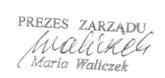 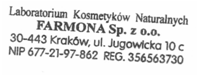 Lp. Kryterium oceny Punktacja i waga Sposób przyznawania punktacji za spełnienia danego kryterium oceny wniosków 1 Cena usługi bruttoPunktacja od 0 do 100 pkt.Waga 100 % Oferent podający najniższą cenę brutto uzyska największą liczbę punktów w niniejszym kryterium. Porównanie nastąpi w sposób polegający na obliczeniu stosunku ceny w ofercie z najniższą ceną do ceny badanej oferty. Ilość punktów przyznawanych poszczególnym ofertom nastąpi w wyniku przemnożenia otrzymanego ilorazu przez 100. K cena - Kryterium cena brutto = (C min /C bof) x 100 C min - Cena brutto najniższej oferty C bof - Cena brutto badanej oferty Maksymalna ilość punktów tego kryterium: 100 punktów 